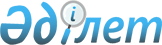 О бюджете района на 2013-2015 годы
					
			Утративший силу
			
			
		
					Решение Жалагашского районного маслихата Кызылординской области от 20 декабря 2012 года N 14-2. Зарегистрировано Департаментом юстиции Кызылординской области 08 января 2013 года за N 4382. Утратило силу в связи с истечением срока применения - (письмо Жалагашского районного маслихата Кызылординской области от 19 марта 2014 года N 705)      Сноска. Утратило силу в связи с истечением срока применения - (письмо Жалагашского районного маслихата Кызылординской области от 19.03.2014 N 705).      Примечание РЦПИ.

      В тексте документа сохранена пунктуация и орфография оригинала.

      В соответствии с Бюджетным кодексом Республики Казахстан от 4 декабря 2008 года, подпунктом 1) пункта 1 статьи 6 Закона Республики Казахстан от 23 января 2001 года "О местном государственном управлении и самоуправлении в Республике Казахстан" и решением Кызылординского областного маслихата от 6 декабря 2012 года N 61 "Об областном бюджете на 2013-2015 годы" Жалагашский районный маслихат РЕШИЛИ:



      1. Утвердить бюджет района на 2013-2015 годы согласно приложениям 1, 2, 3 соответственно, в том числе на 2013 год в следующих объемах:

      1) доходы – 5 609 532 тысяч тенге, в том числе по:

      налоговым поступлениям – 1 183 839 тысяч тенге;

      неналоговым поступлениям – 8 039 тысяч тенге;

      поступлениям от продажи основного капитала – 3 377 тысяч тенге;

      поступлениям трансфертов – 4 414 277 тысяч тенге;

      2) затраты – 5 653 659 тысяч тенге;

      3) чистое бюджетное кредитование – 168 795 тысяч тенге;

      бюджетные кредиты – 182 636 тысяч тенге;

      погашение бюджетных кредитов – 13 841 тысяч тенге;

      4) сальдо по операциям с финансовыми активами – 0;

      приобретение финансовых активов – 0;

      поступления от продажи финансовых активов государства – 0;

      5) дефицит (профицит) бюджета – -166 403 тысяч тенге;

      6) финансирование дефицита (использование профицита) бюджета- 166 403 тысяч тенге;

      поступление займов – 182 636 тысяч тенге;

      погашение займов –16 233 тысяч тенге;

      движение остатков бюджетных средств – 46 519 тысяч тенге.

      Сноска. Пункт 1 в редакции решения Жалагашского районного маслихата Кызылординской области от 25.12.2013 N 27-4 (вводится в действие со дня его первого официального опубликования и распространяется на отношения, возникшие с 01.01.2013). 



      1-1. Увеличить годовой прогноз доходов бюджета района на 2013 год по по подклассу "Прочие неналоговые поступления" на 2 461 тысяч тенге.

      Сноска. Решение дополнено пунктом 1-1 в соответствии с решением  Жалагашского районного маслихата Кызылординской области от 26.02.2013  N 15-2 (вводится в действие с 01.01.2013); в редакции решения Жалагашского районного маслихата Кызылординской области от 24.04.2013  N 18-2 (вводится в действие со дня его первого официального опубликования и распространяется на отношения, возникшие с 01.01.2013). 



      1-2. Учесть, что постановлением акимата Жалагашского района от 20 февраля 2013 года N 45 "О внесении изменений и дополнений в постановление акимата Жалагашского района от 9 января 2013 года N 5 "О реализации решения Жалагашского районного маслихата от 20 декабря 2012 года N 14-2 "О бюджете района на 2013-2015 годы" возвращены в областной бюджет за счет свободного остатка бюджета района неиспользованные (недоиспользованные) целевые трансферты выделенные в бюджет района на 2012 год за счет средств республиканского бюджета 7 140 тысяч тенге и неиспользованные (недоиспользованные) целевые трансферты выделенные за счет средств областного бюджета 2 770 тысяч тенге.

      Сноска. Решение дополнено пунктом 1-2 в соответствии с решением  Жалагашского районного маслихата Кызылординской области от 26.02.2013  N 15-2 (вводится в действие с 01.01.2013). 



      1-3. По бюджетным программам:

      По администратору бюджетных программ "Аппарат акима района (города областного значения)":

      сократить 1 975 тысяч тенге с бюджетной программы "Услуги по обеспечению деятельности акима района (города областного значения)" и перевести указанную сумму в бюджетную программу "Услуги по реализации государственной политики на местном уровне в области жилищно-коммунального хозяйства, пассажирского транспорта и автомобильных дорог по администратору бюджетных программ "Отдел жилищно-коммунального хозяйства, пассажирского транспорта и автомобильных дорог района (города областного значения)";

      По администратору бюджетных программ "Отдел финансов района (города областного значения)":

      сократить 150 тысяч тенге с бюджетной программы "Услуги по реализации государственной политики в области исполнения бюджета района (города областного значения) и управления коммунальной собственностью района (города областного значения)" и перевести 12 тысяч тенге в бюджетную программу "Создание информационных систем", 138 тысяч тенге в бюджетную программу "Капитальные расходы государственного органа";

      По администратору бюджетных программ "Отдел образования района (города областного значения)":

      сократить 12 291 тысяч тенге с бюджетной программы "Общеобразовательное обучение" и перевести указанную сумму в бюджетную программу "Капитальные расходы подведомственных государственных учреждений и организаций";

      Утвердить расходы направленные на увеличение средств по бюджетным программам бюджета района на 2013 год согласно приложению 11.

      Сноска. Решение дополнено пунктом 1-3 в соответствии с решением  Жалагашского районного маслихата Кызылординской области от 26.02.2013  N 15-2 (вводится в действие с 01.01.2013). 



      1-4. Увеличить годовой прогноз дохода бюджета района на 2013 год по подклассу "Налоги на имущество" на 295 554 тысяч тенге и по подклассу "Вознаграждения по кредитам, выданным из государственного бюджета" на 8 тысяч тенге, всего 295 562 тысяч тенге.

      Сноска. Решение дополнено пунктом 1-4 в соответствии с решением  Жалагашского районного маслихата Кызылординской области от 24.04.2013  N 18-2 (вводится в действие со дня его первого официального опубликования и распространяется на отношения, возникшие с 01.01.2013); в редакции решения Жалагашского районного маслихата Кызылординской области от 18.07.2013 N 22-2 (вводится в действие со дня его первого официального опубликования и распространяется на отношения, возникшие с 01.01.2013); от 26.08.2013 N 24-2 (вводится в действие со дня его первого официального опубликования и распространяется на отношения, возникшие с 01.01.2013); от 30.10.2013  N 25-2 (вводится в действие со дня его первого официального опубликования и распространяется на отношения, возникшие с 01.01.2013). 



      1-5. Из расходов бюджета района на 2013 год сократить со следующих бюджетных программ:

      По администратору бюджетных программ "Отдел занятости и социальных программ района (города областного значения)":

      3 000 тысяч тенге с бюджетной программы "Обеспечение нуждающихся инвалидов обязательными гигиеническими средствами и предоставление услуг специалистами жестового языка, индивидуальными помощниками в соответствии с индивидуальной программой реабилитации инвалида";

      По администратору бюджетных программ "Отдел земельных отношений района (города областного значения)":

      58 тысяч тенге с бюджетной программы "Услуги по реализации государственной политики в области регулирования земельных отношений на территории района (города областного значения)";

      По администратору бюджетных программ "Отдел финансов района (города областного значения)":

      2 648 тысяч тенге с бюджетной программы "Возврат неиспользованных бюджетных кредитов, выданных из местного бюджета;

      Утвердить взаимозаменяемые расходы по бюджетным программам бюджета района на 2013 год согласно приложению 12.

      Сноска. Решение дополнено пунктом 1-5 в соответствии с решением  Жалагашского районного маслихата Кызылординской области от 24.04.2013  N 18-2 (вводится в действие со дня его первого официального опубликования и распространяется на отношения, возникшие с 01.01.2013). 



      1-6. Уменьшить с годового прогноза дохода бюджета района на 2013 год по подклассу "Сборы за ведение предпринимательской и профессиональной деятельности" на 110 тысяч тенге и перевести указанную сумму в подкласс "Прочие налоги.

      Сноска. Решение дополнено пунктом 1-6 в соответствии с решением  Жалагашского районного маслихата Кызылординской области от 18.07.2013  N 22-2(вводится в действие со дня его первого официального опубликования и распространяется на отношения, возникшие с 01.01.2013). 



      1-7. Дополнительные расходы на увеличение средств бюджета района на 2013 год направить на следующие бюджетные программы:

      В функциональной группе "Жилищно-коммунальное хозяйство":

      По администратору бюджетных программ "Отдел жилищно-коммунального хозяйства, пассажирского транспорта и автомобильных дорог района (города областного значения)":

      в бюджетную программу "Ремонт и благоустройство объектов в рамках развития сельских населенных пунктов по Дорожной карте занятости 2020" 9 952 тысяч тенге;

      В функциональной группе "Прочие":

      По администратору бюджетных программ "Отдел финансов района (города областного значения)":

      в бюджетную программу "Резерв местного исполнительного органа района (города областного значения)" 6 614 тысяч тенге.

      Сноска. Решение дополнено пунктом 1-7 в соответствии с решением  Жалагашского районного маслихата Кызылординской области от 18.07.2013 N 22-2(вводится в действие со дня его первого официального опубликования и распространяется на отношения, возникшие с 01.01.2013). 



      1-8. Уменьшить годовой прогноз дохода бюджета района на 2013 год по подклассу "Индивидуальный подоходный налог" на 11 200 тысяч тенге, по подклассу "Налог на игорный бизнес" на 76 тысяч тенге, по подклассу "Прочие налоги" на 70 тысяч тенге, по подклассу "Государственная пошлина" на 760 тысяч тенге, по подклассу "Hалоги на имущество" на 13 934 тысяч тенге, всего на 26 040 тысяч тенге.

      Сноска. Решение дополнено пунктом 1-8 в соответствии с решением  Жалагашского районного маслихата Кызылординской области от 25.12.2013  N 27-4(вводится в действие со дня его первого официального опубликования и распространяется на отношения, возникшие с 01.01.2013).  01.01.2013).



      1-9. Из расходов бюджета района на 2013 год сократить со следующих бюджетных программ:

      По администратору бюджетных программ "Аппарат акима района в городе, города районного значения, поселка, села, сельского округа":

      280 тысяч тенге с бюджетной программы "Услуги по обеспечению деятельности акима района в городе, города районного значения, поселка, села, сельского округа"

      816 тысяч тенге с бюджетной программы "Обеспечение санитарии населенных пунктов";

      По администратору бюджетных программ "Отдел образования района (города областного значения)":

      382 тысяч тенге с бюджетной программы "Услуги по реализации государственной политики на местном уровне в области образования";

      По администратору бюджетных программ "Отдел занятости и социальных программ района (города областного значения)":

      460 тысяч тенге с бюджетной программы "Услуги по реализации государственной политики на местном уровне в области обеспечения занятости и реализации социальных программ для населения";

      По администратору бюджетных программ "Отдел жилищно-коммунального хозяйства, пассажирского транспорта и автомобильных дорог района (города областного значения)":

      1 006 тысяч тенге с бюджетной программы "Освещение улиц населенных пунктов";

      3 643 тысяч тенге с бюджетной программы "Благоустройство и озеленение населенных пунктов";

      614 тысяч тенге с бюджетной программы "Обеспечение функционирования автомобильных дорог";

      17 тысяч тенге с бюджетной программы "Организация внутрипоселковых (внутригородских), пригородных и внутрирайонных общественных пассажирских перевозок";

      По администратору бюджетных программ "Отдел культуры и развития языков района (города областного значения)":

      434 тысяч тенге с бюджетной программы "Функционирование районных (городских) библиотек";

      По администратору бюджетных программ "Отдел ветеринарии района (города областного значения)":

      1 271 тысяч тенге с бюджетной программы "Организация санитарного убоя больных животных";

      Сноска. Решение дополнено пунктом 1-9 в соответствии с решением  Жалагашского районного маслихата Кызылординской области от 26.08.2013  N 24-2(вводится в действие со дня его первого официального опубликования и распространяется на отношения, возникшие с 01.01.2013).



      1-10. По бюджетным программам:

      По администратору бюджетных программ "Аппарат акима района (города областного значения)":

      сократить 153 тысяч тенге с бюджетной программы "Услуги по обеспечению деятельности акима района (города областного значения)" и перевести указанную сумму в бюджетную программу "Капитальные расходы государственного органа";

      По администратору бюджетных программ "Аппарат акима района в городе, города районного значения, поселка, села, сельского округа":

      сократить 114 тысяч тенге с бюджетной программы "Услуги по обеспечению деятельности акима района в городе, города районного значения, поселка, села, сельского округа" и перевести указанную сумму в бюджетную программу "Капитальные расходы государственного органа";

      По администратору бюджетных программ "Отдел образования района (города областного значения)":

      сократить 1 254 тысяч тенге с бюджетной программы "Общеобразовательное обучение" и перевести указанную сумму в бюджетную программу "Капитальные расходы подведомственных государственных учреждений и организаций";

      По администратору бюджетных программ "Отдел культуры и развития языков района (города областного значения)":

      сократить 20 тысяч тенге с бюджетной программы "Услуги по реализации государственной политики на местном уровне в области развития языков и культуры" и перевести указанную сумму в бюджетную программу "Капитальные расходы государственного органа";

      По администратору бюджетных программ "Отдел финансов района (города областного значения)":

      сократить 230 тысяч тенге с бюджетной программы "Услуги по реализации государственной политики в области исполнения бюджета района (города областного значения) и управления коммунальной собственностью района (города областного значения)", 63 тысяч тенге с бюджетной программы "Проведение оценки имущества в целях налогообложения" и перевести с указанной суммы 73 тысяч тенге в бюджетную программу "Приватизация, управление коммунальным имуществом, постприватизационная деятельность и регулирование споров, связанных с этим", 220 тысяч тенге в бюджетную программу "Капитальные расходы государственного органа.

      Сноска. Решение дополнено пунктом 1-10 в соответствии с решением  Жалагашского районного маслихата Кызылординской области от 26.08.2013  N 24-2(вводится в действие со дня его первого официального опубликования и распространяется на отношения, возникшие с 01.01.2013).



      1-11. По годовому прогнозу дохода бюджета района на 2013 год:

      1) увеличить годовой план поступления по подклассу "Hалог на транспортные средства" на 1 225 тысяч тенге;

      2) уменьшить годовой план поступления по следующим видам доходов:

      по подклассу "Земельный налог" на 182 тысяч тенге;

      по подклассу "Сборы за ведение предпринимательской и профессиональной деятельности" на 285 тысяч тенге;

      по подклассу "Государственная пошлина" на 758 тысяч тенге.

      Сноска. Решение дополнено пунктом 1-11 в соответствии с решением  Жалагашского районного маслихата Кызылординской области от 05.12.2013 N 26-2(вводится в действие со дня его первого официального опубликования и распространяется на отношения, возникшие с 01.01.2013). 



      1-12. Сократить 18 934 тенге по расходам бюджетных программ бюджета района на 2013 год.

      Сноска. Решение дополнено пунктом 1-12 в соответствии с решением  Жалагашского районного маслихата Кызылординской области от 25.12.2013 N 27-4 (вводится в действие со дня его первого официального опубликования и распространяется на отношения, возникшие с 01.01.2013). 



      2. Учесть, что нормативы распределения доходов в бюджет района установлены по индивидуальному подоходному налогу 100 процентов, по социальному налогу 90 процентов.



      3. Утвердить перечень бюджетных программ на развитие бюджета района на 2013-2015 годы согласно приложению 4.



      4. Утвердить расходы бюджетных программ аппаратов акима поселка, аульных округов на 2013 год согласно приложению 5.



      5. Утвердить перечень бюджетных программ, не подлежащих секвестру в процессе исполнения бюджета района на 2013 год, согласно приложению 6.



      6. Утвердить целевые текущие трансферты предусмотренные за счет средств областного бюджета в бюджет района на 2013 год согласно приложению 7.



      7. Утвердить целевые трансферты на развитие предусмотренные за счет средств областного бюджета в бюджет района на 2013 год согласно приложению 8.



      7-1. Учесть, что в бюджет района на 2013 год за счет средств областного бюджета предусмотрены целевые текущие трансферты в следующих размерах:

      на выплату материальной помощи отдельным категориям нуждающихся граждан 6 472 тысяч тенге.

      Сноска. Решение дополнено пунктом 7-1 в соответствии с решением  Жалагашского районного маслихата Кызылординской области от 26.02.2013  N 15-2 (вводится в действие с 01.01.2013). 



      7-2. Учесть, что в бюджет района на 2013 год за счет средств областного бюджета предусмотрены целевые текущие трансферты в следующих размерах:

      на оказание социальной помощи для обучения студентов из числа семей социально-уязвимых слоев населения по востребованным в регионе специальностям 3 086 тысяч тенге.

      Сноска. Решение дополнено пунктом 7-2 в соответствии с решением  Жалагашского районного маслихата Кызылординской области от 08.05.2013  N 19-3 (вводится в действие со дня его первого официального опубликования и распространяется на отношения, возникшие с 01.01.2013). 



      7-3. Учесть, что сокращен целевой текущий трансферт предусмотренный на выплату социальной помощи по оплате коммунальных услуг гражданам, проработавшим в годы Великой Отечественной войны в тылу не менее 6 месяцев в бюджете района на 2013 год за счет средств областного бюджета на 1 371 тысяч тенге.

      Сноска. Решение дополнено пунктом 7-3 в соответствии с решением  Жалагашского районного маслихата Кызылординской области от 18.07.2013 N 22-2(вводится в действие со дня его первого официального опубликования и распространяется на отношения, возникшие с 01.01.2013). 



      7-4. Учесть, что в бюджет района на 2013 год за счет средств областного бюджета предусмотрены целевые текущие трансферты в следующих размерах:

      на проведение семинар-тренингов для психологов организаций образования 833 тысяч тенге.

      Сноска. Решение дополнено пунктом 7-4 в соответствии с решением  Жалагашского районного маслихата Кызылординской области от 18.07.2013 N 22-2(вводится в действие со дня его первого официального опубликования и распространяется на отношения, возникшие с 01.01.2013). 



      7-5. Учесть, что в бюджет района на 2013 год за счет средств областного бюджета предусмотрены целевые текущие трансферты в следующих размерах:

      на реализацию государственного образовательного заказа в дошкольных организациях образования 1 106 тысяч тенге;

      Сноска. Решение дополнено пунктом 7-5 в соответствии с решением  Жалагашского районного маслихата Кызылординской области от 30.10.2013  N 25-2 (вводится в действие со дня его первого официального опубликования и распространяется на отношения, возникшие с 01.01.2013). 



      7-6. Учесть, что с целевого трансферта на развитие выделенных за счет средств областного бюджета в бюджет района на 2013 год для развития системы водаснабжения и водоотведения сокращены 7 850 тысяч тенге;

      утвердить перечень бюджетных программ подлежащих к сокращению с бюджета района на 2013 год согласно приложению 13.

      Сноска. Решение дополнено пунктом 7-6 в соответствии с решением  Жалагашского районного маслихата Кызылординской области от 30.10.2013  N 25-2 (вводится в действие со дня его первого официального опубликования и распространяется на отношения, возникшие с 01.01.2013). 



      7-7. Учесть, что сокращен целевой текущий трансферт предусмотренный в бюджет района на 2013 год за счет средств областного бюджета:

      285 тысяч тенге с бюджетной программы "Оказание социальной помощи для обучения студентов из числа семей социально-уязвимых слоев населения по востребованным в регионе специальностям.

      Сноска. Решение дополнено пунктом 7-7 в соответствии с решением  Жалагашского районного маслихата Кызылординской области от 05.12.2013  N 26-2(вводится в действие со дня его первого официального опубликования и распространяется на отношения, возникшие с 01.01.2013). 



      8. Утвердить целевые текущие трансферты предусмотренные за счет средств республиканского бюджета в бюджет района на 2013 год согласно приложению 9.



      8-1. Учесть, что в бюджет района на 2013 год за счет средств областного бюджета предусмотрены целевые трансферты на развитие в следующих размерах:

      на реконструкцию автомобильных дорог районного значения 21 305 тысяч тенге.

      Сноска. Решение дополнено пунктом 8-1 в соответствии с решением  Жалагашского районного маслихата Кызылординской области от 26.02.2013  N 15-2 (вводится в действие с 01.01.2013). 



      8-2. Учесть, что в бюджет района на 2013 год за счет средств республиканского бюджета предусмотрены целевые текущие трансферты в следующих размерах:

      на реализацию мероприятий в рамках Программы занятости 2020 1 573 тысяч тенге.

      Сноска. Решение дополнено пунктом 8-2 в соответствии с решением  Жалагашского районного маслихата Кызылординской области от 08.05.2013  N 19-3 (вводится в действие со дня его первого официального опубликования и распространяется на отношения, возникшие с 01.01.2013). 



      8-3. Учесть, что в бюджет района на 2013 год за счет средств республиканского бюджета предусмотрены целевые текущие трансферты в следующих размерах:

      на реализацию государственного образовательного заказа в дошкольных организациях образования 3 783 тысяч тенге;

      на увеличение штатной численности местных исполнительных органов 9 398 тысяч тенге.

      Сноска. Решение дополнено пунктом 8-3 в соответствии с решением  Жалагашского районного маслихата Кызылординской области от 18.07.2013 N 22-2(вводится в действие со дня его первого официального опубликования и распространяется на отношения, возникшие с 01.01.2013); с изменениями, внесенными решением Жалагашского районного маслихата Кызылординской области от 26.08.2013  N 24-2(вводится в действие со дня его первого официального опубликования и распространяется на отношения, возникшие с 01.01.2013).



      8-4. Учесть, что сокращены целевые текущие трансферты предусмотренные в бюджет района на 2013 год за счет средств республиканского бюджета:

      16 тысяч тенге с бюджетной программы " Предоставление специальных социальных услуг";

      41 950 тысяч тенге с бюджетной программы "Реализацию Государственной программы развития образования в Республике Казахстан на 2011-2020 годы";

      3 428 тысяч тенге с бюджетной программы "Ежемесячная выплата денежных средств опекунам (попечителям) на содержание ребенка-сироты (детей-сирот), и ребенка (детей), оставшегося без попечения родителей";

      9 179 тысяч тенге с бюджетной программы "Увеличение размера доплаты за квалификационную категорию учителям школ и воспитателям дошкольных организаций образования";

      932 тысяч тенге с бюджетной программы "Повышение оплаты труда учителям, прошедшим повышение квалификации по трехуровневой системе";

      1 999 тысяч тенге с бюджетной программы "Реализация мер по содействию экономическому развитию регионов в рамках Программы "Развитие регионов.

      Сноска. Решение дополнено пунктом 8-4 в соответствии с решением  Жалагашского районного маслихата Кызылординской области от 05.12.2013  N 26-2(вводится в действие со дня его первого официального опубликования и распространяется на отношения, возникшие с 01.01.2013). 



      8-5. Учесть, что в бюджет района на 2013 год за счет средств республиканского бюджета предусмотрены целевые текущие трансферты в бюджетную программу "Реализация мер по оказанию социальной поддержки специалистов" 3 157 тысяч тенге.

      Сноска. Решение дополнено пунктом 8-5 в соответствии с решением  Жалагашского районного маслихата Кызылординской области от 25.12.2013  N 27-4(вводится в действие со дня его первого официального опубликования и распространяется на отношения, возникшие с 01.01.2013). 



      9. Утвердить целевые трансферты на развитие предусмотренные за счет средств республиканского бюджета в бюджет района на 2013 год согласно приложению 10.



      9-1. Учесть, что в бюджет района на 2013 год за счет средств республиканского бюджета предусмотрены бюджетные кредиты в следующих размерах:

      бюджетные кредиты для реализации мер социальной поддержки специалистов 52 811 тысяч тенге.

      Сноска. Решение дополнено пунктом 9-1 в соответствии с решением  Жалагашского районного маслихата Кызылординской области от 18.07.2013 N 22-2(вводится в действие со дня его первого официального опубликования и распространяется на отношения, возникшие с 01.01.2013); в редакции решения Жалагашского районного маслихата Кызылординской области от 25.12.2013 N 27-4 (вводится в действие со дня его первого официального опубликования и распространяется на отношения, возникшие с 01.01.2013). 



      10. Утвердить резерв местного исполнительного органа района на 2013 год в сумме 3 000 тысяч тенге.



      10-1. Учесть, что из бюджета района на 2013 год сокращены целевые трансферты на развитие выделенные из средств областного бюджета 22 983 тысяч тенге и республиканского бюджета 229 835 тысяч тенге предусмотренные на строительство и реконструкцию объектов образования.

      Сноска. Решение дополнено пунктом 10-1 в соответствии с решением  Жалагашского районного маслихата Кызылординской области от 26.02.2013  N 15-2 (вводится в действие с 01.01.2013). 



      11. Настоящее решение вводится в действие с 1 января 2013 года.      Председатель ХІV-сессии

      Жалагашского районного

      маслихата                            Д. Баймаханов      Секретарь Жалагашского

      районного маслихата                  К. Сулейменов      Приложение 1

      к решению Жалагашского районного маслихата

       от "20" декабря 2012 года N 14-2 

Бюджет района на 2013 год      Сноска. Приложение 1 в редакции решения Жалагашского районного маслихата Кызылординской области от 25.12.2013 N 27-4 (вводится в действие со дня его первого официального опубликования и распространяется на отношения, возникшие с 01.01.2013).Приложение 2

      к решению Жалагашского районного маслихата

      от "20" декабря 2012 года N 14-2 

Бюджет района на 2014 год      Приложение 3

      к решению Жалагашского районного маслихата

      от "20" декабря 2012 года N 14-2        

Бюджет района на 2015 год       Приложение 4

      к решению Жалагашского районного маслихата

       от "20" декабря 2012 года N 14-2 

Перечень программ развития бюджета района на 2013-2015 годы      Сноска. Приложение 4 в редакции решения Жалагашского районного маслихата Кызылординской области от 25.12.2013 N 27-4 (вводится в действие со дня его первого официального опубликования и распространяется на отношения, возникшие с 01.01.2013).Приложение 5

      к решению Жалагашского районного маслихата

      от "20" декабря 2012 года N 14-2 

Расходы бюджетных программ аппарата акимов поселка и аульных округов на 2012 год      Сноска. Приложение 5 в редакции решения Жалагашского районного маслихата Кызылординской области от 25.12.2013 N 27-4 (вводится в действие со дня его первого официального опубликования и распространяется на отношения, возникшие с 01.01.2013).      тыс. тенгеПриложение 6

      к решению Жалагашского районного маслихата

      от "20" декабря 2012 года N 14-2        

Перечень бюджетных программ, не подлежащих секвестру в процессе исполнения бюджета района на 2013 годПриложение 7

      к решению Жалагашского районного маслихата

      от "20" декабря 2012 года N 14-2 

Целевые текущие трансферты предусмотренные за счет средств областного бюджета в бюджет района на 2013 год      Сноска. Приложение 7 в редакции решения Жалагашского районного маслихата Кызылординской области от 05.12.2013 N 26-2 (вводится в действие со дня его первого официального опубликования и распространяется на отношения, возникшие с 01.01.2013).Приложение 8

      к решению Жалагашского районного маслихата

      от "20" декабря 2012 года N 14-2 

Целевые трансферты на развитие предусмотренные за счет средств областного бюджета в бюджет района на 2013 год      Сноска. Приложение 8 в редакции решения Жалагашского районного маслихата Кызылординской области от 30.10.2013 N 25-2 (вводится в действие со дня его первого официального опубликования и распространяется на отношения, возникшие с 01.01.2013).Приложение 9

      к решению Жалагашского районного маслихата

      от "20" декабря 2012 года N 14-2 

Целевые текущие трансферты предусмотренные за счет средств республиканского бюджета в бюджет района на 2013 год      Сноска. Приложение 9 в редакции решения Жалагашского районного маслихата Кызылординской области от 25.12.2013 N 27-4 (вводится в действие со дня его первого официального опубликования и распространяется на отношения, возникшие с 01.01.2013).Приложение 10

      к решению Жалагашского районного маслихата

      от "20" декабря 2012 года N 14-2        

Целевые трансферты на развитие предусмотренные за счет средств республиканского бюджета в бюджет района на 2013 год      Сноска. Приложение 10 в редакции решения Жалагашского районного маслихата Кызылординской области от 26.02.2013 N 15-2 (вводится в действие с 01.01.2013). Приложение 11

      к решению Жалагашского районного маслихата

      от "20" декабря 2012 года N 14-2        

Расходы, направленные на увеличение средств по бюджетным программам бюджета района на 2013 год      Сноска. Решение дополнено приложением 11 в соответствии с решением Жалагашского районного маслихата Кызылординской области от 26.02.2013 N 15-2 (вводится в действие с 01.01.2013); с изменениями, внесенными решением Жалагашского районного маслихата Кызылординской области от 24.04.2013  N 18-2 (вводится в действие со дня его первого официального опубликования и распространяется на отношения, возникшие с 01.01.2013); от 26.08.2013 N 24-2 (вводится в действие со дня его первого официального опубликования и распространяется на отношения, возникшие с 01.01.2013); от 30.10.2013 N 25-2 (вводится в действие со дня его первого официального опубликования и распространяется на отношения, возникшие с 01.01.2013).Приложение 12

      к решению Жалагашского районного

      маслихата от "20" декабря 2012 года N 14-2 

Взаимозаменяемые расходы по бюджетным программам бюджета района на 2013 год      Сноска. Решение дополнено приложением 12 в соответствии с решением Жалагашского районного маслихата Кызылординской области от 24.04.2013  N 18-2 (вводится в действие со дня его первого официального опубликования и распространяется на отношения, возникшие с 01.01.2013); с изменениями, внесенными решением Жалагашского районного маслихата Кызылординской области от 30.10.2013 N 25-2 (вводится в действие со дня его первого официального опубликования и распространяется на отношения, возникшие с 01.01.2013).Приложение 13

      к решению Жалагашского районного

      маслихата от "20" декабря 2012 года N 14-2 

Перечень бюджетных программ бюджета района на 2013 год подлежащих к сокращению      Сноска. Решение дополнено приложением 13 в соответствии с решением Жалагашского районного маслихата Кызылординской области от 30.10.2013 N 25-2 (вводится в действие со дня его первого официального опубликования и распространяется на отношения, возникшие с 01.01.2013); в редакции решения Жалагашского районного маслихата Кызылординской области от 25.12.2013 N 27-4 (вводится в действие со дня его первого официального опубликования и распространяется на отношения, возникшие с 01.01.2013).
					© 2012. РГП на ПХВ «Институт законодательства и правовой информации Республики Казахстан» Министерства юстиции Республики Казахстан
				КатегорияКатегорияКатегорияКатегорияСумма тыс. тенгеКлассКлассКлассСумма тыс. тенгеПодклассПодклассСумма тыс. тенгеНаименованиеСумма тыс. тенгеДоходы56095321Налоговые поступления118383901Подоходный налог1568402Индивидуальный подоходный налог15684003Социальный налог1165001Социальный налог11650004Hалоги на собственность8959601Hалоги на имущество8775743Земельный налог29204Hалог на транспортные средства138985Единый земельный налог175005Внутренние налоги на товары, работы и услуги125072Акцизы19283Поступления за использование природных и других ресурсов49444Сборы за ведение предпринимательской и профессиональной деятельности563507Прочие налоги401Прочие налоги4008Обязательные платежи, взимаемые за совершение юридически значимых действий и (или) выдачу документов уполномоченными на то государственными органами или должностными лицами19921Государственная пошлина19922Неналоговые поступления803901Доходы от государственной собственности915Доходы от аренды имущества, находящегося в государственной собственности707Вознаграждения по кредитам, выданным из государственного бюджета2106Прочие неналоговые поступления79481Прочие неналоговые поступления79483Поступления от продажи основного капитала337703Продажа земли и нематериальных активов33771Продажа земли33774Поступления трансфертов441427702Трансферты из вышестоящих органов государственного управления44142772Трансферты из областного бюджета4414277Функциональная группаФункциональная группаФункциональная группаФункциональная группаСумма, тыс. тенгеАдминистратор бюджетных программАдминистратор бюджетных программАдминистратор бюджетных программСумма, тыс. тенгеПрограммаПрограммаСумма, тыс. тенгеНаименованиеСумма, тыс. тенгеРасходы565365901Государственные услуги общего характера346043112Аппарат маслихата района (города областного значения)001Услуги по обеспечению деятельности маслихата района (города областного значения)17597003Капитальные расходы государственного органа5198122Аппарат акима района (города областного значения)001Услуги по обеспечению деятельности акима района (города областного значения)68465003Капитальные расходы государственного органа8801123Аппарат акима района в городе, города районного значения, поселка, села, сельского округа001Услуги по обеспечению деятельности акима района в городе, города районного значения, поселка, села, сельского округа196162022Капитальные расходы государственного органа12908452Отдел финансов района (города областного значения)001Услуги по реализации государственной политики в области исполнения бюджета района (города областного значения) и управления коммунальной собственностью района (города областного значения)16058002Создание информационных систем539003Проведение оценки имущества в целях налогообложения1070 010Приватизация, управление коммунальным имуществом, постприватизационная деятельность и регулирование споров, связанных с этим170011Учет, хранение, оценка и реализация имущества, поступившего в коммунальную собственность57018Капитальные расходы государственного органа415453Отдел экономики и бюджетного планирования района (города областного значения)001Услуги по реализации государственной политики в области формирования и развития экономической политики, системы государственного планирования и управления района (города областного значения)17887004Капитальные расходы государственного органа71602Оборона1721122Аппарат акима района (города областного значения)005Мероприятия в рамках исполнения всеобщей воинской обязанности1721122Аппарат акима района (города областного значения)006Предупреждение и ликвидация чрезвычайных ситуаций масштаба района (города областного значения)03Общественный порядок, безопасность, правовая, судебная, уголовно-исполнительная деятельность1268458Отдел жилищно-коммунального хозяйства, пассажирского транспорта и автомобильных дорог района (города областного значения)021Обеспечение безопасности дорожного движения в населенных пунктах126804Образование2727013464Отдел образования района (города областного значения)009Обеспечение деятельности организаций дошкольного воспитания и обучения304627040Реализацию государственного образовательного заказа в дошкольных организациях образования148837464Отдел образования района (города областного значения)003Общеобразовательное обучение2147717006Дополнительное образование для детей55443464Отдел образования района (города областного значения)001Услуги по реализации государственной политики на местном уровне в области образования 19799005Приобретение и доставка учебников, учебно-методических комплексов для государственных учреждений образования района (города областного значения)15667007Проведение школьных олимпиад, внешкольных мероприятий и конкурсов районного (городского) масштаба394012Капитальные расходы государственного органа705015Ежемесячные выплаты денежных средств опекунам (попечителям) на содержание ребенка-сироты (детей-сирот), и ребенка (детей), оставшегося без попечения родителей 7822020Обеспечение оборудованием, программным обеспечением детей-инвалидов, обучающихся на дому 6300067Капитальные расходы подведомственных государственных учреждений и организаций19702467Отдел строительства района (города областного значения)037Строительство и реконструкция объектов образования05Здравоохранение145123Аппарат акима района в городе, города районного значения, поселка, села, сельского округа002Организация в экстренных случаях доставки тяжелобольных людей до ближайшей организации здравоохранения, оказывающей врачебную помощь14506Социальная помощь и социальное обеспечение213227451Отдел занятости и социальных программ района (города областного значения)002Программа занятости31155004Оказание социальной помощи на приобретение топлива специалистам здравоохранения, образования, социального обеспечения, культуры, спорта и ветеринарии в сельской местности в соответствии с законодательством Республики Казахстан16154005Государственная адресная социальная помощь2412006Оказание жилищной помощи3603007Социальная помощь отдельным категориям нуждающихся граждан по решениям местных представительных органов18831009Социальная поддержка граждан, награжденных от 26 июля 1999 года орденами "Отан", "Даңқ", удостоенных высокого звания "Халық қаһарманы", почетных званий республики198010Материальное обеспечение детей-инвалидов, воспитывающихся и обучающихся на дому1019014Оказание социальной помощи нуждающимся гражданам на дому34886016Государственные пособия для детей до 18 лет53995017Обеспечение нуждающихся инвалидов обязательными гигиеническими средствами и предоставление услуг специалистами жестового языка, индивидуальными помощниками в соответствии с индивидуальной программой реабилитации инвалида17714023Обеспечение деятельности центров занятости населения1563451Отдел занятости и социальных программ района (города областного значения)001Услуги по реализации государственной политики на местном уровне в области обеспечения занятости и реализации социальных программ для населения30288011Оплата услуг по зачислению, выплате и доставке пособий и других социальных выплат485021Капитальные расходы государственного органа92407Жилищно-коммунальное хозяйство1711973123Аппарат акима района в городе, города районного значения, поселка, села, сельского округа007Организация сохранения государственного жилищного фонда города районного значения, поселка, села, сельского округа400458Отдел жилищно-коммунального хозяйства, пассажирского транспорта и автомобильных дорог района (города областного значения)002Изъятие, в том числе путем выкупа земельных участков для государственных надобностей и связанное с этим отчуждение недвижимого имущества9003004Обеспечение жильем отдельных категорий граждан4450467Отдел строительства района (города областного значения)003Проектирование, строительство и (или) приобретение жилья коммунального жилищного фонда19872004Проектирование, развитие, обустройство и (или) приобретение инженерно-коммуникационной инфраструктуры216186458Отдел жилищно-коммунального хозяйства, пассажирского транспорта и автомобильных дорог района (города областного значения)041Ремонт и благоустройство объектов в рамках развития сельских населенных пунктов по Дорожной карте занятости 20209710458Отдел жилищно-коммунального хозяйства, пассажирского транспорта и автомобильных дорог района (города областного значения)012Функционирование системы водоснабжения и водоотведения12225467Отдел строительства района (города областного значения)005Развитие коммунального хозяйства10708006Развитие системы водаснабжения и водоотведения1254549123Аппарат акима района в городе, города районного значения, поселка, села, сельского округа008Освещение улиц населенных пунктов23685009Обеспечение санитарии населенных пунктов11649010Содержание мест захоронений и погребение безродных500011Благоустройство и озеленение населенных пунктов19059458Отдел жилищно-коммунального хозяйства, пассажирского транспорта и автомобильных дорог района (города областного значения)015Освещение улиц населенных пунктов5103018Благоустройство и озеленение населенных пунктов11487408Культура, спорт, туризм и информационное пространство271286455Отдел культуры и развития языков района (города областного значения)003Поддержка культурно-досуговой работы150169465Отдел физической культуры и спорта района (города областного значения)006Проведение спортивных соревнований на районном (города областного значения) уровне300007Подготовка и участие членов сборных команд района (города областного значения) по различным видам спорта на областных спортивных соревнованиях27803455Отдел культуры и развития языков района (города областного значения)006Функционирование районных (городских) библиотек49178007Развитие государственного языка и других языков народа Казахстана962456Отдел внутренней политики района (города областного значения)002Услуги по проведению государственной информационной политики через газеты и журналы 6000005Услуги по проведению государственной информационной политики через телерадиовещание2485455Отдел культуры и развития языков района (города областного значения)001Услуги по реализации государственной политики на местном уровне в области развития языков и культуры10757010Капитальные расходы государственного органа556032Капитальные расходы подведомственных государственных учреждений и организаций500456Отдел внутренней политики района (города областного значения)001Услуги по реализации государственной политики на местном уровне в области информации, укрепления государственности и формирования социального оптимизма граждан10150003Реализация мероприятий в сфере молодежной политики2640006Капитальные расходы государственного органа500465Отдел физической культуры и спорта района (города областного значения)001Услуги по реализации государственной политики на местном уровне в сфере физической культуры и спорта8736004Капитальные расходы государственного органа55010Сельское, водное, лесное, рыбное хозяйство, особо охраняемые природные территории, охрана окружающей среды и животного мира, земельные отношения119317462Отдел сельского хозяйства района (города областного значения)001Услуги по реализации государственной политики на местном уровне в сфере сельского хозяйства20885006Капитальные расходы государственного органа987099Реализация мер по оказанию социальной поддержки специалистов18773467Отдел строительства района (города областного значения)010Развитие объектов сельского хозяйства1379473Отдел ветеринарии района (города областного значения)001Услуги по реализации государственной политики на местном уровне в сфере ветеринарии11084003Капитальные расходы государственного органа552006Организация санитарного убоя больных животных007Организация отлова и уничтожения бродячих собак и кошек1600009Проведение ветеринарных мероприятий по энзоотическим болезням животных3932010Проведение мероприятий по идентификации сельскохозяйственных животных2223463Отдел земельных отношений района (города областного значения)001Услуги по реализации государственной политики в области регулирования земельных отношений на территории района (города областного значения)9725006Землеустройство, проводимое при установлении границ городов районного значения, районов в городе, поселков сел, сельских округов2200007Капитальные расходы государственного органа150473Отдел ветеринарии района (города областного значения)011Проведение противоэпизоотических мероприятий4582711Промышленность, архитектурная, градостроительная и строительная деятельность27632467Отдел строительства района (города областного значения)001Услуги по реализации государственной политики на местном уровне в области строительства17435017Капитальные расходы государственного органа692468Отдел архитектуры и градостроительства района (города областного значения)001Услуги по реализации государственной политики в области архитектуры и градостроительства на местном уровне 8842004Капитальные расходы государственного органа66312Транспорт и коммуникации137063123Аппарат акима района в городе, города районного значения, поселка, села, сельского округа013Обеспечение функционирования автомобильных дорог в городах районного значения, поселках, селах, сельских округах5992458Отдел жилищно-коммунального хозяйства, пассажирского транспорта и автомобильных дорог района (города областного значения)022Развитие транспортной инфраструктуры21305023Обеспечение функционирования автомобильных дорог109354024Организация внутрипоселковых (внутригородских), пригородных и внутрирайонных общественных пассажирских перевозок41213Прочие78556493Отдел предпринимательства, промышленности, и туризма района (города областного значения)001Услуги по реализации государственной политики на местном уровне в области развития предпринимательства, промышленности и туризма9901003Капитальные расходы государственного органа580006Поддержка предпринимательской деятельности793123Аппарат акима района в городе, города районного значения, поселка, села, сельского округа040Реализация мер по содействию экономическому развитию регионов в рамках Программы "Развитие регионов" 28196452Отдел финансов района (города областного значения)012Резерв местного исполнительного органа района (города областного значения) 9614458Отдел жилищно-коммунального хозяйства, пассажирского транспорта и автомобильных дорог района (города областного значения)001Услуги по реализации государственной политики на местном уровне в области жилищно-коммунального хозяйства, пассажирского транспорта и автомобильных дорог 25934013Капитальные расходы государственного органа1038065Формирование или увеличение уставного капитала юридических лиц250014Обслуживание долга2100452Отдел финансов района (города областного значения)013Обслуживание долга местных исполнительных органов по выплате вознаграждений и иных платежей по займам из областного бюджета210015Трансферты16315452Отдел финансов района (города областного значения)006Возврат неиспользованных (недоиспользованных) целевых трансфертов12360024Целевые текущие трансферты в вышестоящие бюджеты в связи с передачей функций государственных органов из нижестоящего уровня государственного управления в вышестоящий3955Чистое бюджетное кредитование168795Бюджетные кредиты 18263610Сельское, водное, лесное, рыбное хозяйство, особо охраняемые природные территории, охрана окружающей среды и животного мира, земельные отношения182636462Отдел сельского хозяйства района (города областного значения)008Бюджетные кредиты для реализации мер социальной поддержки специалистов1826365Погашение бюджетных кредитов138411Погашение бюджетных кредитов, выданных из государственного бюджета13Погашение бюджетных кредитов, выданных из местного бюджета физическим лицам 13841Дефицит (профицит) бюджета-130052Финансирование дефицита (использование профицита) бюджета1300527Поступление займов1826362Договоры займа03Займы, получаемые местным исполнительным органам районов (городов областного значения)18263616Погашение займов16233452Отдел финансов района (города областного значения)008Погашение долга местного исполнительного органа перед вышестоящим бюджетом162338Используемые остатки бюджетных средств465191Свободные остатки бюджетных средств4651901Свободные остатки бюджетных средств46519КатегорияКатегорияКатегорияКатегорияСумма, тыс.  тенге
КлассКлассКлассПодклассПодклассНаименование
Доходы34632631Налоговые поступления97832801Подоходный налог1680402Индивидуальный подоходный налог16804003Социальный налог1165001Социальный налог11650004Hалоги на собственность6773001Hалоги на имущество6599573Земельный налог29204Hалог на транспортные средства126735Единый земельный налог175005Внутренние налоги на товары, работы и услуги129782Акцизы19283Поступления за использование природных и других ресурсов49444Сборы за ведение предпринимательской и профессиональной деятельности60305Налог на игорный бизнес7608Обязательные платежи, взимаемые за совершение юридически значимых действий и (или) выдачу документов уполномоченными на то государственными органами или должностными лицами35101Государственная пошлина35102Неналоговые поступления557001Доходы от государственной собственности705Доходы от аренды имущества, находящегося в государственной собственности7006Прочие неналоговые поступления55001Прочие неналоговые поступления55003Поступления от продажи основного капитала390003Продажа земли и нематериальных активов39001Продажа земли39004Поступления трансфертов247598802Трансферты из вышестоящих органов государственного управления2Трансферты из областного бюджета2475988Функциональная группаФункциональная группаФункциональная группаФункциональная группаСумма, тыс.  тенге
Администратор бюджетных программАдминистратор бюджетных программАдминистратор бюджетных программПрограммаПрограммаНаименование
Расходы346087101Государственные услуги общего характера298581112Аппарат маслихата района (города областного значения)001Услуги по обеспечению деятельности маслихата района (города областного значения)17331122Аппарат акима района (города областного значения)001Услуги по обеспечению деятельности акима района (города областного значения)65299123Аппарат акима района в городе, города районного значения, поселка, аула (села), аульного (сельского) округа001Услуги по обеспечению деятельности акима района в городе, города районного значения, поселка, аула (села), аульного (сельского) округа180593452Отдел финансов района (города областного значения)001Услуги по реализации государственной политики в области исполнения бюджета района (города областного значения) и управления коммунальной собственностью района (города областного значения)16934002Создание информационных систем527003Проведение оценки имущества в целях налогообложения700010Приватизация, управление коммунальным имуществом, постприватизационная деятельность и регулирование споров, связанных с этим100011Учет, хранение, оценка и реализация имущества, поступившего в коммунальную собственность195453Отдел экономики и бюджетного планирования района (города областного значения)001Услуги по реализации государственной политики в области формирования и развития экономической политики, системы государственного планирования и управления района (города областного значения)1690202Оборона2279122Аппарат акима района (города областного значения)005Мероприятия в рамках исполнения всеобщей воинской обязанности2001122Аппарат акима района (города областного значения)006Предупреждение и ликвидация чрезвычайных ситуаций масштаба района (города областного значения)27803Общественный порядок, безопасность, правовая, судебная, уголовно-исполнительная деятельность1455458Отдел жилищно-коммунального хозяйства, пассажирского транспорта и автомобильных дорог района (города областного значения)021Обеспечение безопасности дорожного движения в населенных пунктах145504Образование2462485464Отдел образования района (города областного значения)009Обеспечение деятельности организаций дошкольного воспитания и обучения262711464Отдел образования района (города областного значения)003Общеобразовательное обучение2093247006Дополнительное образование для детей51320464Отдел образования района (города областного значения)001Услуги по реализации государственной политики на местном уровне в области образования 19125005Приобретение и доставка учебников, учебно-методических комплексов для государственных учреждений образования района (города областного значения)15667007Проведение школьных олимпиад, внешкольных мероприятий и конкурсов районного (городского) масштаба400067Капитальные расходы подведомственных государственных учреждений и организаций2001505Здравоохранение155123Аппарат акима района в городе, города районного значения, поселка, аула (села), аульного (сельского) округа002Организация в экстренных случаях доставки тяжелобольных людей до ближайшей организации здравоохранения, оказывающей врачебную помощь15506Социальная помощь и социальное обеспечение211908451Отдел занятости и социальных программ района (города областного значения)002Программа занятости29826004Оказание социальной помощи на приобретение топлива проживающим и работающим в сельских населенных пунктах специалистам организаций социального обеспечения, культуры, спорта и ветеринарии, работающим в сельской местности педагогическим работникам образования, медицинским и фармацевтическим работникам организаций государственного сектора здравоохранения в соответствии с законодательством Республики Казахстан11772005Государственная адресная социальная помощь12179006Жилищная помощь14124007Социальная помощь отдельным категориям нуждающихся граждан по решениям местных представительных органов4566009Социальная поддержка граждан, награжденных от 26 июля 1999 года орденами "Отан", "Даңқ", удостоенных высокого звания "Халық қаһарманы", почетных званий республики246010Материальное обеспечение детей-инвалидов, воспитывающихся и обучающихся на дому1090014Оказание социальной помощи нуждающимся гражданам на дому26534016Государственные пособия для детей до 18 лет70177017Обеспечение нуждающихся инвалидов обязательными гигиеническими средствами и предоставление услуг специалистами жестового языка, индивидуальными помощниками в соответствии с индивидуальной программой реабилитации инвалида24015451Отдел занятости и социальных программ района (города областного значения)001Услуги по реализации государственной политики на местном уровне в области обеспечения занятости и реализации социальных программ для населения26953011Оплата услуг по зачислению, выплате и доставке пособий и других социальных выплат68507Жилищно-коммунальное хозяйство101665458Отдел жилищно-коммунального хозяйства, пассажирского транспорта и автомобильных дорог района (города областного значения)012Функционирование системы водоснабжения и водоотведения9147123Аппарат акима района в городе, города районного значения, поселка, аула (села), аульного (сельского) округа008Освещение улиц населенных пунктов15630009Обеспечение санитарии населенных пунктов9350010Содержание мест захоронений и погребение безродных500011Благоустройство и озеленение населенных пунктов8386458Отдел жилищно-коммунального хозяйства, пассажирского транспорта и автомобильных дорог района (города областного значения)018Благоустройство и озеленение населенных пунктов5865208Культура, спорт, туризм и информационное пространство230626455Отдел культуры и развития языков района (города областного значения)003Поддержка культурно-досуговой работы121847465Отдел физической культуры и спорта района (города областного значения)006Проведение спортивных соревнований на районном (города областного значения) уровне321007Подготовка и участие членов сборных команд района (города областного значения) по различным видам спорта на областных спортивных соревнованиях21803455Отдел культуры и развития языков района (города областного значения)006Функционирование районных (городских) библиотек48246007Развитие государственного языка и других языков народа Казахстана573456Отдел внутренней политики района (города областного значения)002Услуги по проведению государственной информационной политики через газеты и журналы 4280005Услуги по проведению государственной информационной политики через телерадиовещание1803455Отдел культуры и развития языков района (города областного значения)001Услуги по реализации государственной политики на местном уровне в области развития языков и культуры10285456Отдел внутренней политики района (города областного значения)001Услуги по реализации государственной политики на местном уровне в области информации, укрепления государственности и формирования социального оптимизма граждан10378003Реализация мероприятий в сфере молодежной политики2290465Отдел физической культуры и спорта района (города областного значения)001Услуги по реализации государственной политики на местном уровне в сфере физической культуры и спорта880010Сельское, водное, лесное, рыбное хозяйство, особо охраняемые природные территории, охрана окружающей среды и животного мира, земельные отношения40615462Отдел сельского хозяйства района (города областного значения)001Услуги по реализации государственной политики на местном уровне в сфере сельского хозяйства18870473Отдел ветеринарии района (города областного значения)001Услуги по реализации государственной политики на местном уровне в сфере ветеринарии8361006Организация санитарного убоя больных животных2483007Организация отлова и уничтожения бродячих собак и кошек1300463Отдел земельных отношений района (города областного значения)001Услуги по реализации государственной политики в области регулирования земельных отношений на территории района (города областного значения)960111Промышленность, архитектурная, градостроительная и строительная деятельность24924467Отдел строительства района (города областного значения)001Услуги по реализации государственной политики на местном уровне в области строительства13696468Отдел архитектуры и градостроительства района (города областного значения)001Услуги по реализации государственной политики в области архитектуры и градостроительства на местном уровне 1122812Транспорт и коммуникации60376123Аппарат акима района в городе, города районного значения, поселка, аула (села), аульного (сельского) округа013Обеспечение функционирования автомобильных дорог в городах районного значения, поселках, аулах (селах), аульных (сельских) округах38751458Отдел жилищно-коммунального хозяйства, пассажирского транспорта и автомобильных дорог района (города областного значения)023Обеспечение функционирования автомобильных дорог20816024Организация внутрипоселковых (внутригородских), пригородных и внутрирайонных общественных пассажирских перевозок80913Прочие23734469Отдел предпринимательства района (города областного значения)001Услуги по реализации государственной политики на местном уровне в области развития предпринимательства и промышленности 9115003Поддержка предпринимательской деятельности313452Отдел финансов района (города областного значения)012Резерв местного исполнительного органа района (города областного значения) 3000458Отдел жилищно-коммунального хозяйства, пассажирского транспорта и автомобильных дорог района (города областного значения)001Услуги по реализации государственной политики на местном уровне в области жилищно-коммунального хозяйства, пассажирского транспорта и автомобильных дорог 1130614Обслуживание долга2068452Отдел финансов района (города областного значения)013Обслуживание долга местных исполнительных органов по выплате вознаграждений и иных платежей по займам из областного бюджета206815ТрансфертыЧистое бюджетное кредитованиеБюджетные кредиты 5
Погашение бюджетных кредитов138611Погашение бюджетных кредитов, выданных из государственного бюджета13Погашение бюджетных кредитов, выданных из местного бюджета физическим лицам 13861Дефицит (профицит) бюджетаФинансирование дефицита (использование профицита) бюджета16
Погашение займов16253452Отдел финансов района (города областного значения)008Погашение долга местного исполнительного органа перед вышестоящим бюджетом162538
Движение остатков бюджетных средств1Свободные остатки бюджетных средств01Свободные остатки бюджетных средствКатегорияКатегорияКатегорияКатегорияСумма, тыс.  тенге
КлассКлассКлассПодклассПодклассНаименование
1. Доходы35383841Налоговые поступления104681101Подоходный налог1680402Индивидуальный подоходный налог16804003Социальный налог1165001Социальный налог11650004Hалоги на собственность7457831Hалоги на имущество7284403Земельный налог29204Hалог на транспортные средства126735Единый земельный налог175005Внутренние налоги на товары, работы и услуги129782Акцизы19283Поступления за использование природных и других ресурсов49444Сборы за ведение предпринимательской и профессиональной деятельности60305Налог на игорный бизнес7608Обязательные платежи, взимаемые за совершение юридически значимых действий и (или) выдачу документов уполномоченными на то государственными органами или должностными лицами35101Государственная пошлина35102Неналоговые поступления557001Доходы от государственной собственности705Доходы от аренды имущества, находящегося в государственной собственности7006Прочие неналоговые поступления55001Прочие неналоговые поступления55003Поступления от продажи основного капитала400003Продажа земли и нематериальных активов40001Продажа земли40004Поступления трансфертов248200302Трансферты из вышестоящих органов государственного управления2Трансферты из областного бюджета2482003Функциональная группаФункциональная группаФункциональная группаФункциональная группаСумма, тыс. тенге
Администратор бюджетных программАдминистратор бюджетных программАдминистратор бюджетных программПрограммаПрограммаНаименование
Расходы3535992
01Государственные услуги общего характера298581112Аппарат маслихата района (города областного значения)001Услуги по обеспечению деятельности маслихата района (города областного значения)17331122Аппарат акима района (города областного значения)001Услуги по обеспечению деятельности акима района (города областного значения)65299123Аппарат акима района в городе, города районного значения, поселка, аула (села), аульного (сельского) округа001Услуги по обеспечению деятельности акима района в городе, города районного значения, поселка, аула (села), аульного (сельского) округа180593452Отдел финансов района (города областного значения)001Услуги по реализации государственной политики в области исполнения бюджета района (города областного значения) и управления коммунальной собственностью района (города областного значения)16934002Создание информационных систем527003Проведение оценки имущества в целях налогообложения700010Приватизация, управление коммунальным имуществом, постприватизационная деятельность и регулирование споров, связанных с этим100011Учет, хранение, оценка и реализация имущества, поступившего в коммунальную собственность195453Отдел экономики и бюджетного планирования района (города областного значения)001Услуги по реализации государственной политики в области формирования и развития экономической политики, системы государственного планирования и управления района (города областного значения)1690202Оборона2279122Аппарат акима района (города областного значения)005Мероприятия в рамках исполнения всеобщей воинской обязанности2001122Аппарат акима района (города областного значения)006Предупреждение и ликвидация чрезвычайных ситуаций масштаба района (города областного значения)27803Общественный порядок, безопасность, правовая, судебная, уголовно-исполнительная деятельность1455458Отдел жилищно-коммунального хозяйства, пассажирского транспорта и автомобильных дорог района (города областного значения)021Обеспечение безопасности дорожного движения в населенных пунктах145504Образование2489123464Отдел образования района (города областного значения)009Обеспечение деятельности организаций дошкольного воспитания и обучения262711464Отдел образования района (города областного значения)003Общеобразовательное обучение2093247006Дополнительное образование для детей51320464Отдел образования района (города областного значения)001Услуги по реализации государственной политики на местном уровне в области образования 19125005Приобретение и доставка учебников, учебно-методических комплексов для государственных учреждений образования района (города областного значения)15667007Проведение школьных олимпиад, внешкольных мероприятий и конкурсов районного (городского) масштаба400067Капитальные расходы подведомственных государственных учреждений и организаций4665305Здравоохранение155123Аппарат акима района в городе, города районного значения, поселка, аула (села), аульного (сельского) округа002Организация в экстренных случаях доставки тяжелобольных людей до ближайшей организации здравоохранения, оказывающей врачебную помощь15506Социальная помощь и социальное обеспечение211908451Отдел занятости и социальных программ района (города областного значения)002Программа занятости29826004Оказание социальной помощи на приобретение топлива проживающим и работающим в сельских населенных пунктах специалистам организаций социального обеспечения, культуры, спорта и ветеринарии, работающим в сельской местности педагогическим работникам образования, медицинским и фармацевтическим работникам организаций государственного сектора здравоохранения в соответствии с законодательством Республики Казахстан11772005Государственная адресная социальная помощь12179006Жилищная помощь14124007Социальная помощь отдельным категориям нуждающихся граждан по решениям местных представительных органов4566009Социальная поддержка граждан, награжденных от 26 июля 1999 года орденами "Отан", "Даңқ", удостоенных высокого звания "Халық қаһарманы", почетных званий республики246010Материальное обеспечение детей-инвалидов, воспитывающихся и обучающихся на дому1090014Оказание социальной помощи нуждающимся гражданам на дому26534016Государственные пособия для детей до 18 лет70177017Обеспечение нуждающихся инвалидов обязательными гигиеническими средствами и предоставление услуг специалистами жестового языка, индивидуальными помощниками в соответствии с индивидуальной программой реабилитации инвалида24015451Отдел занятости и социальных программ района (города областного значения)001Услуги по реализации государственной политики на местном уровне в области обеспечения занятости и реализации социальных программ для населения26953011Оплата услуг по зачислению, выплате и доставке пособий и других социальных выплат68507Жилищно-коммунальное хозяйство101665458Отдел жилищно-коммунального хозяйства, пассажирского транспорта и автомобильных дорог района (города областного значения)012Функционирование системы водоснабжения и водоотведения9147123Аппарат акима района в городе, города районного значения, поселка, аула (села), аульного (сельского) округа008Освещение улиц населенных пунктов15630009Обеспечение санитарии населенных пунктов9350010Содержание мест захоронений и погребение безродных500011Благоустройство и озеленение населенных пунктов8386458Отдел жилищно-коммунального хозяйства, пассажирского транспорта и автомобильных дорог района (города областного значения)018Благоустройство и озеленение населенных пунктов5865208Культура, спорт, туризм и информационное пространство230626455Отдел культуры и развития языков района (города областного значения)003Поддержка культурно-досуговой работы121847465Отдел физической культуры и спорта района (города областного значения)006Проведение спортивных соревнований на районном (города областного значения) уровне321007Подготовка и участие членов сборных команд района (города областного значения) по различным видам спорта на областных спортивных соревнованиях21803455Отдел культуры и развития языков района (города областного значения)006Функционирование районных (городских) библиотек48246007Развитие государственного языка и других языков народа Казахстана573456Отдел внутренней политики района (города областного значения)002Услуги по проведению государственной информационной политики через газеты и журналы 4280005Услуги по проведению государственной информационной политики через телерадиовещание1803455Отдел культуры и развития языков района (города областного значения)001Услуги по реализации государственной политики на местном уровне в области развития языков и культуры10285456Отдел внутренней политики района (города областного значения)001Услуги по реализации государственной политики на местном уровне в области информации, укрепления государственности и формирования социального оптимизма граждан10378003Реализация мероприятий в сфере молодежной политики2290465Отдел физической культуры и спорта района (города областного значения)001Услуги по реализации государственной политики на местном уровне в сфере физической культуры и спорта880010Сельское, водное, лесное, рыбное хозяйство, особо охраняемые природные территории, охрана окружающей среды и животного мира, земельные отношения40615462Отдел сельского хозяйства района (города областного значения)001Услуги по реализации государственной политики на местном уровне в сфере сельского хозяйства18870473Отдел ветеринарии района (города областного значения)001Услуги по реализации государственной политики на местном уровне в сфере ветеринарии8361006Организация санитарного убоя больных животных2483007Организация отлова и уничтожения бродячих собак и кошек1300463Отдел земельных отношений района (города областного значения)001Услуги по реализации государственной политики в области регулирования земельных отношений на территории района (города областного значения)960111Промышленность, архитектурная, градостроительная и строительная деятельность24924467Отдел строительства района (города областного значения)001Услуги по реализации государственной политики на местном уровне в области строительства13696468Отдел архитектуры и градостроительства района (города областного значения)001Услуги по реализации государственной политики в области архитектуры и градостроительства на местном уровне 1122812Транспорт и коммуникации108859123Аппарат акима района в городе, города районного значения, поселка, аула (села), аульного (сельского) округа013Обеспечение функционирования автомобильных дорог в городах районного значения, поселках, аулах (селах), аульных (сельских) округах87234458Отдел жилищно-коммунального хозяйства, пассажирского транспорта и автомобильных дорог района (города областного значения)023Обеспечение функционирования автомобильных дорог20816024Организация внутрипоселковых (внутригородских), пригородных и внутрирайонных общественных пассажирских перевозок80913Прочие23734469Отдел предпринимательства района (города областного значения)001Услуги по реализации государственной политики на местном уровне в области развития предпринимательства и промышленности 9115003Поддержка предпринимательской деятельности313452Отдел финансов района (города областного значения)012Резерв местного исполнительного органа района (города областного значения) 3000458Отдел жилищно-коммунального хозяйства, пассажирского транспорта и автомобильных дорог района (города областного значения)001Услуги по реализации государственной политики на местном уровне в области жилищно-коммунального хозяйства, пассажирского транспорта и автомобильных дорог 1130614Обслуживание долга2068452Отдел финансов района (города областного значения)013Обслуживание долга местных исполнительных органов по выплате вознаграждений и иных платежей по займам из областного бюджета206815ТрансфертыЧистое бюджетное кредитованиеБюджетные кредиты 5
Погашение бюджетных кредитов138611Погашение бюджетных кредитов, выданных из государственного бюджета13Погашение бюджетных кредитов, выданных из местного бюджета физическим лицам 13861Дефицит (профицит) бюджетаФинансирование дефицита (использование профицита) бюджета16
Погашение займов16253452Отдел финансов района (города областного значения)008Погашение долга местного исполнительного органа перед вышестоящим бюджетом162538
Движение остатков бюджетных средств1Свободные остатки бюджетных средств01Свободные остатки бюджетных средствФункциональная группаФункциональная группаФункциональная группаФункциональная группа2013 г(тыс. тенге(тыс. тенге)2014 г(тыс. тенге)2015 г(тыс. тенге)Администратор бюджетных программАдминистратор бюджетных программАдминистратор бюджетных программ2013 г(тыс. тенге(тыс. тенге)2014 г(тыс. тенге)2015 г(тыс. тенге)ПрограммаПрограмма2013 г(тыс. тенге(тыс. тенге)2014 г(тыс. тенге)2015 г(тыс. тенге)НаименованиеВсего152399907Жилищно-коммунальное хозяйство1501315467Отдел строительства района (города областного значения)003Строительство и (или) приобретение жилья государственного коммунального жилищного фонда19872004Развитие, обустройство и (или) приобретение инженерно-коммуникационной инфраструктуры216186005Развитие коммунального хозяйства10708006Развитие системы водоснабжения125454910Сельское, водное, лесное, рыбное хозяйство, особо охраняемые природные территории, охрана окружающей среды и животного мира, земельные отношения1379467Отдел строительства района (города областного значения)010Развитие объектов сельского хозяйства137912Транспорт и коммуникации21305458Отдел жилищно-коммунального хозяйства, пассажирского транспорта и автомобильных дорог района (города областного значения)022Развитие транспортной инфраструктуры21305Порядковый номерАдминистратор бюджетных программУслуги по обеспечению деятельности акима района в городе, города районного значения,поселка, села, сельского округаОрганизация в экстренных случаях доставки тяжелобольных людей до ближайшей организации здравоохранения, оказывающей врачебную  помощьОсвещение улиц населенных пунктовОрганизация сохранения государственного жилищного фонда города районного значения, поселка, села, сельского округаОбеспечение санитарии населенных пунктовСодержание мест захоронений и погребение безродныхБлагоустройство и озеленение населенных пунктовОбеспечение функционирования автомобильных дорог в городах районного значения, поселках, селах, сельских округахРеализация мер по содействию экономическому развитию регионов в рамках Программы"Развитие регионов"Капитальные расходы государственного органа1Аппарат акима поселка Жалагаш299351722640072821586959921174017372Аппарат акима сельского округа Аксу1335478029419613295003Аппарат акима сельского округа Аккыр127734614922288675604Аппарат акима сельского округа Аламесек1273430228728019437505Аппарат акима сельского округа Аккум12679432387258174924906Аппарат акима сельского округа Бухарбай батыр1142467238437617555007Аппарат акима сельского округа Енбек11940422354236160125008Аппарат акима сельского округа Шаменов10229294522055001369262509Аппарат акима сельского округа Каракеткен1187829372326218114275010Аппарат акима сельского округа Тан12114372260174107973011Аппарат акима сельского округа Мадениет1210629474454302188484112Аппарат акима сельского округа Макпалкол12924604348232157650013Аппарат акима сельского округа Жанадария986837216611175014Аппарат акима сельского округа Мырзабай ахун1087329372240260108555015Аппарат акима сельского округаЖанаталап1133129372170183769250Всего 19616214523685400116495001905959923019512908НаименованиеОбразованиеОтдел образования района (города областного значения)Общеобразовательное обучение ЗдравохранениеАппарат акима района в городе, города районного значения, поселка, аула (села), аульного (сельского) округаОрганизация в экстренных случаях доставки тяжелобольных людей до ближайшей организации здравоохранения, оказывающей врачебную помощьНаименование
Сумма тыс.тенге
Всего 148081Содержание вновь вводимых санаторных детских садов39661Содержание инспекторов по охране прав детей в организациях образования821Выплата материальной помощи отдельным категориям граждан12463Содержание вновь вводимых объектов культуры4947Капитальный и средний ремонт автомобильных дорог районного значения85449Оказание социальной помощи для обучения студентов из числа семей социально-уязвимых слоев населения по востребованным в регионе специальностям2801Проведение семинар-тренингов для психологов организаций образования833Реализация государственного образовательного заказа в дошкольных организациях образования1106Наименование
Сумма (тыс.тенге)
Всего 118953Строительство и (или) приобретение жилья государственного коммунального жилищного фонда1327Развитие системы водоснабжения96321Реконструкция автомобильных дорог районного значения21305НаименованиеСумма тыс. тенгеВсего 317542Проведение противоэпизоотических мероприятий45827Реализации мер социальной поддержки специалистов18757Предоставление специальных социальных услуг7986Реализацию государственного образовательного заказа в дошкольных организациях образования147731Реализацию Государственной программы развития образования в Республике Казахстан на 2011-2020 годы13617Ежемесячная выплата денежных средств опекунам (попечителям) на содержание ребенка сироты (детей-сирот), и ребенка (детей), оставшегося без попечения родителей7822Увеличение размера доплаты за квалификационную категорию учителям школ и воспитателям дошкольных организаций образования26564Повышение оплаты труда учителям, прошедшим повышение квалификации по трехуровневой системе11644Реализация мер по содействию экономическому развитию регионов в рамках Программы "Развитие регионов" 28196Увеличение штатной численности местных исполнительных органов9398Наименование
Сумма (тыс. тенге)
Всего 1359728Развитие, обустройство и (или) приобретение инженерно-коммуникационной инфраструктуры200000Строительство и (или) приобретение жилья государственного коммунального жилищного фонда11200Развитие системы водоснабжения1148528НаименованиеВсегоРасходы361679Государственные услуги общего характера42849Услуги по обеспечению деятельности маслихата района (города областного значения)300Капитальные расходы государственного органа5198Аппарат акима района (города областного значения)Услуги по обеспечению деятельности акима района (города областного значения)5370Капитальные расходы государственного органа9140Аппарат акима района в городе, города районного значения, поселка, села, сельского округаУслуги по обеспечению деятельности акима района в городе, города районного значения, поселка, села, сельского округа8173Капитальные расходы государственного органа12101Отдел финансов района (города областного значения)Услуги по реализации государственной политики в области исполнения бюджета района (города областного значения) и управления коммунальной собственностью района (города областного значения)393Проведение оценки имущества в целях налогообложения431Услуги по реализации государственной политики в области формирования и развития экономической политики, системы государственного планирования и управления района (города областного значения)1043Капитальные расходы государственного органа700Образование44004Обеспечение деятельности организаций дошкольного воспитания и обучения2903Общеобразовательное обучение22772Дополнительное образование для детей4155Услуги по реализации государственной политики на местном уровне в области образования 606Капитальные расходы государственного органа4165Капитальные расходы подведомственных государственных учреждений и организаций8668Строительство и реконструкция объектов образования735Социальная помощь и социальное обеспечение15442Отдел занятости и социальных программ района (города областного значения)Программа занятости4000Оказание социальной помощи на приобретение топлива специалистам здравоохранения, образования, социального обеспечения, культуры, спорта и ветеринарии в сельской местности в соответствии с законодательством Республики Казахстан5700Обеспечение деятельности центров занятости640Услуги по реализации государственной политики на местном уровне в области обеспечения занятости и реализации социальных программ для населения4006Капитальные расходы государственного органа730Оказание социальной помощи нуждающимся гражданам на дому366Жилищно-коммунальное хозяйство190533Изъятие, в том числе путем выкупа земельных участков для государственных надобностей и связанное с этим отчуждение недвижимого имущества9003Обеспечение жильем отдельных категорий граждан5000Аппарат акима района в городе, города районного значения, поселка, села, сельского округаОрганизация сохранения государственного жилищного фонда города районного значения, поселка, села, сельского округа500Отдел строительства района (города областного значения)Строительство и (или) приобретение жилья государственного коммунального жилищного фонда7886Развитие, обустройство и (или) приобретение инженерно-коммуникационной инфраструктуры16400Развитие коммунального хозяйства14500Функционирование системы водоснабжения и водоотведения8500Развитие системы водаснабжения и водоотведения9700Аппарат акима района в городе, города районного значения, поселка, села, сельского округаОсвещение улиц населенных пунктов8125Обеспечение санитарии населенных пунктов3300Благоустройство и озеленение населенных пунктов11524Отдел жилищно-коммунального хозяйства, пассажирского транспорта и автомобильных дорог района (города областного значения)Освещение улиц населенных пунктов6500Благоустройство и озеленение населенных пунктов89595Культура, спорт, туризм и информационное пространство37677Поддержка культурно-досуговой работы23465Подготовка и участие членов сборных команд района (города областного значения) по различным видам спорта на областных спортивных соревнованиях6000Функционирование районных (городских) библиотек1436Развитие государственного языка и других языков народа Казахстана427Услуги по проведению государственной информационной политики через газеты и журналы 2000Услуги по проведению государственной информационной политики через телерадиовещание800Отдел культуры и развития языков района (города областного значения)Услуги по реализации государственной политики на местном уровне в области развития языков и культуры549Капитальные расходы государственного органа500Капитальные расходы подведомственных государственных учреждений и организаций500Отдел внутренней политики района (города областного значения)Услуги по реализации государственной политики на местном уровне в области информации, укрепления государственности и формирования социального оптимизма граждан500Реализация мероприятий в сфере молодежной политики500Капитальные расходы государственного органа500Отдел физической культуры и спорта района (города областного значения)Капитальные расходы государственного органа500Сельское, водное, лесное, рыбное хозяйство, особо охраняемые природные территории, охрана окружающей среды и животного мира, земельные отношения14385Услуги по реализации государственной политики на местном уровне в сфере сельского хозяйства1861Капитальные расходы государственного органа650Реализация мер по оказанию социальной поддержки специалистов16Отдел строительства района (города областного значения)Развитие объектов сельского хозяйства1400Отдел ветеринарии района (города областного значения)Услуги по реализации государственной политики на местном уровне в сфере ветеринарии213Капитальные расходы государственного органа500Проведение ветеринарных мероприятий по энзоотическим болезням животных3978Проведение мероприятий по идентификации сельскохозяйственных животных2223Организация отлова и уничтожения бродячих собак и кошек400Услуги по реализации государственной политики в области регулирования земельных отношений на территории района (города областного значения)344Землеустройство, проводимое при установлении границ городов районного значения, районов в городе, поселков сел, сельских округов2800Промышленность, архитектурная, градостроительная и строительная деятельность2309Услуги по реализации государственной политики на местном уровне в области строительства929Капитальные расходы государственного органа500Отдел архитектуры и градостроительства района (города областного значения)Услуги по реализации государственной политики в области архитектуры и градостроительства на местном уровне 380Капитальные расходы государственного органа500Транспорт и коммуникации9492Обеспечение функционирования автомобильных дорог в городах районного значения, поселках, селах, сельских округах6192Обеспечение функционирования автомобильных дорог3300Прочие4988Услуги по реализации государственной политики на местном уровне в области развития предпринимательства, промышленности и туризма808Капитальные расходы государственного органа580Поддержка частного предпринимательства в рамках программы "Дорожная карта бизнеса - 2020"500Отдел жилищно-коммунального хозяйства, пассажирского транспорта и автомобильных дорог района (города областного значения)Услуги по реализации государственной политики на местном уровне в области жилищно-коммунального хозяйства, пассажирского транспорта и автомобильных дорог 600Формирование или увеличение уставного капитала юридических лиц2500Расходы6945Государственные услуги общего характераАппарат акима района в городе, города районного значения, поселка, села, сельского округаУслуги по обеспечению деятельности акима района в городе, города районного значения, поселка, села, сельского округа-28Капитальные расходы государственного органа1029Отдел финансов района (города областного значения)Услуги по реализации государственной политики в области исполнения бюджета района (города областного значения) и управления коммунальной собственностью района (города областного значения)-62Капитальные расходы государственного органа62Отдел экономики и бюджетного планирования района (города областного значения)Услуги по реализации государственной политики в области формирования и развития экономической политики, системы государственного планирования и управления района (города областного значения)-16Капитальные расходы государственного органа16Общественный порядок, безопасность, правовая, судебная, уголовно-исполнительная деятельностьОтдел жилищно-коммунального хозяйства, пассажирского транспорта и автомобильных дорог района (города областного значения)Обеспечение безопасности дорожного движения в населенных пунктах-18ОбразованиеОбеспечение деятельности организаций дошкольного воспитания и обучения841Общеобразовательное обучение-1104Услуги по реализации государственной политики на местном уровне в области образования -282Капитальные расходы государственного органа282Капитальные расходы подведомственных государственных учреждений и организаций2463Социальная помощь и социальное обеспечениеОтдел занятости и социальных программ района (города областного значения)Услуги по реализации государственной политики на местном уровне в области обеспечения занятости и реализации социальных программ для населения-194Капитальные расходы государственного органа194Жилищно-коммунальное хозяйствоОрганизация сохранения государственного жилищного фонда города районного значения, поселка, села, сельского округа-100Функционирование системы водоснабжения и водоотведения-556Аппарат акима района в городе, города районного значения, поселка, села, сельского округаОбеспечение санитарии населенных пунктов-52Благоустройство и озеленение населенных пунктов-465Культура, спорт, туризм и информационное пространствоОтдел культуры и развития языков района (города областного значения)Услуги по реализации государственной политики на местном уровне в области развития языков и культуры-36Капитальные расходы государственного органа36Отдел физической культуры и спорта района (города областного значения)Услуги по реализации государственной политики на местном уровне в сфере физической культуры и спорта-50Капитальные расходы государственного органа50Сельское, водное, лесное, рыбное хозяйство, особо охраняемые природные территории, охрана окружающей среды и животного мира, земельные отношенияОтдел сельского хозяйства района (города областного значения)Услуги по реализации государственной политики на местном уровне в сфере сельского хозяйства-337Капитальные расходы государственного органа337Отдел ветеринарии района (города областного значения)Услуги по реализации государственной политики на местном уровне в сфере ветеринарии-52Капитальные расходы государственного органа52Отдел земельных отношений района (города областного значения)Услуги по реализации государственной политики в области регулирования земельных отношений на территории района (города областного значения)-150Капитальные расходы государственного органа150Промышленность, архитектурная, градостроительная и строительная деятельностьОтдел строительства района (города областного значения)Услуги по реализации государственной политики на местном уровне в области строительства-192Капитальные расходы государственного органа192Отдел архитектуры и градостроительства района (города областного значения)Услуги по реализации государственной политики в области архитектуры и градостроительства на местном уровне -163Капитальные расходы государственного органа163Транспорт и коммуникацииАппарат акима района в городе, города районного значения, поселка, села, сельского округаОбеспечение функционирования автомобильных дорог в городах районного значения, поселках, селах, сельских округах-200Отдел жилищно-коммунального хозяйства, пассажирского транспорта и автомобильных дорог района (города областного значения)Обеспечение функционирования автомобильных дорог-597ПрочиеОтдел жилищно-коммунального хозяйства, пассажирского транспорта и автомобильных дорог района (города областного значения)Услуги по реализации государственной политики на местном уровне в области жилищно-коммунального хозяйства, пассажирского транспорта и автомобильных дорог -93Капитальные расходы государственного органа1078НаименованиеРасходы60141Государственные услуги общего характера1686Аппарат акима района (города областного значения)Капитальные расходы государственного органа492Аппарат акима района в городе, города районного значения, поселка, села, сельского округаУслуги по обеспечению деятельности акима района в городе, города районного значения, поселка, села, сельского округа681Капитальные расходы государственного органа96Услуги по реализации государственной политики в области исполнения бюджета района (города областного значения) и управления коммунальной собственностью района (города областного значения)271Приватизация, управление коммунальным имуществом, постприватизационная деятельность и регулирование споров, связанных с этим3Учет, хранение, оценка и реализация имущества, поступившего в коммунальную собственность138Капитальные расходы государственного органа5Оборона409Мероприятия в рамках исполнения всеобщей воинской обязанности149Предупреждение и ликвидация чрезвычайных ситуаций масштаба района (города областного значения)260Общественный порядок, безопасность, правовая, судебная, уголовно-исполнительная деятельность74Обеспечение безопасности дорожного движения в населенных пунктах74Образование7512Обеспечение деятельности организаций дошкольного воспитания и обучения3000Услуги по реализации государственной политики на местном уровне в области образования 29Проведение школьных олимпиад, внешкольных мероприятий и конкурсов районного (городского) масштаба6Капитальные расходы государственного органа3742Строительство и реконструкция объектов образования735Социальная помощь и социальное обеспечение34788Программа занятости720Оказание социальной помощи на приобретение топлива специалистам здравоохранения, образования, социального обеспечения, культуры, спорта и ветеринарии в сельской местности в соответствии с законодательством Республики Казахстан1246Государственная адресная социальная помощь8970Оказание жилищной помощи9597Социальная помощь отдельным категориям нуждающихся граждан по решениям местных представительных органов700Социальная поддержка граждан, награжденных от 26 июля 1999 года орденами "Отан", "Даңқ", удостоенных высокого звания "Халық қаһарманы", почетных званий республики34Государственные пособия для детей до 18 лет11591Обеспечение нуждающихся инвалидов обязательными гигиеническими средствами и предоставление услуг специалистами жестового языка, индивидуальными помощниками в соответствии с индивидуальной программой реабилитации инвалида1730Оплата услуг по зачислению, выплате и доставке пособий и других социальных выплат200Жилищно-коммунальное хозяйство13879Обеспечение жильем отдельных категорий граждан550Проектирование, строительство и (или) приобретение жилья коммунального жилищного фонда541Проектирование, развитие, обустройство и (или) приобретение инженерно-коммуникационной инфраструктуры214Ремонт и благоустройство объектов в рамках развития сельских населенных пунктов по Дорожной карте занятости 2020242Аппарат акима района в городе, города районного значения, поселка, села, сельского округаОсвещение улиц населенных пунктов70Обеспечение санитарии населенных пунктов133Благоустройство и озеленение населенных пунктов386Отдел жилищно-коммунального хозяйства, пассажирского транспорта и автомобильных дорог района (города областного значения)Функционирование системы водоснабжения и водоотведения911Освещение улиц населенных пунктов391Благоустройство и озеленение населенных пунктов6649Отдел строительства района (города областного значения)Развитие коммунального хозяйства3792Культура, спорт, туризм и информационное пространство706Отдел внутренней политики района (города областного значения)Услуги по реализации государственной политики на местном уровне в области информации, укрепления государственности и формирования социального оптимизма граждан706Сельское, водное, лесное, рыбное хозяйство, особо охраняемые природные территории, охрана окружающей среды и животного мира, земельные отношения667Развитие объектов сельского хозяйства21Проведение ветеринарных мероприятий по энзоотическим болезням животных46Землеустройство, проводимое при установлении границ городов районного значения, районов в городе, поселков сел, сельских округов600Транспорт и коммуникации380Отдел жилищно-коммунального хозяйства, пассажирского транспорта и автомобильных дорог района (города областного значения)Организация внутрипоселковых (внутригородских), пригородных и внутрирайонных общественных пассажирских перевозок380Прочие40Отдел жилищно-коммунального хозяйства, пассажирского транспорта и автомобильных дорог района (города областного значения)Капитальные расходы государственного органа40